T.C.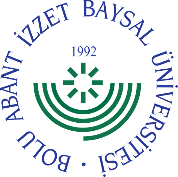 BOLU ABANT İZZET BAYSAL ÜNİVERSİTESİZİRAAT FAKÜLTESİÖğrencinin;				…………………….. Bölümü Başkanlığına……/…… akademik yılı güz/bahar yarıyılında kayıtlandığım aşağıda verileri yazılı dersin ara/final/mazeret/bütünleme/tek-çift sınav notunda, BAİBÜ Önlisans, Lisans Eğitim-Öğretim yönetmeliğin 30. Madde 6. fıkrası gereğince maddi hata olup olmadığının incelenerek yeniden değerlendirilmesini talep ediyorum.																		Öğrenci İmzasıDanışmanın Unvanı /Adı / Soyadı:Açıklamalı Görüşü	: BAİBÜ Önlisans, Lisans Eğitim-Öğretim yönetmeliğin 30. Madde 6. fıkrası gereğince öğrencinin sınav evrakının dersin sorumlu öğretim üyesi tarafından yeniden değerlendirilmesi uygun olacaktır.										Danışman İmzaBölüm Başkanı;Uygundur/Uygun Değildir							Bölüm Başkanı İmzaNotlar:- Bu form, sınav sonucu olarak öğretim üyesince takdir olunan notunun yeniden değerlendirilmesine ilişkin talebi olan öğrencilere yönelik düzenlenmiştir.- Başvurular notun ilan edildiği tarihten itibaren 3 iş günü içerisinde ilgili Bölüm Başkanlığı’na yapılmalıdır.- Formun elektronik ortamda düzenlenmesi, çıktısının alınması, imza aşamalarının yürütülmesi ve Fakülte Öğrenci İşleri Birimine teslim edilmesi öğrencinin yükümlülüğündedir.- Öğrencinin sınav evrakını yeniden değerlendiren dersin sorumlu öğretim üyesi, eksik veya hatalı not tespit ederse düzenleyeceği not bildirim formunu Bölüm Başkanlığı’na iletir.- Bölüm Başkanlığının üst yazı ile Dekanlığa bildirdiği Not Bildirim Formu, Fakülte Yönetim Kurulu Kararıyla Fakülte Öğrenci İşleri tarafından öğrenci sistemine işlenir.Adı Soyadı Telefon NoNumarasıE-PostaBölümüTarih